Personal, Social, Emotional, Health and Economic Education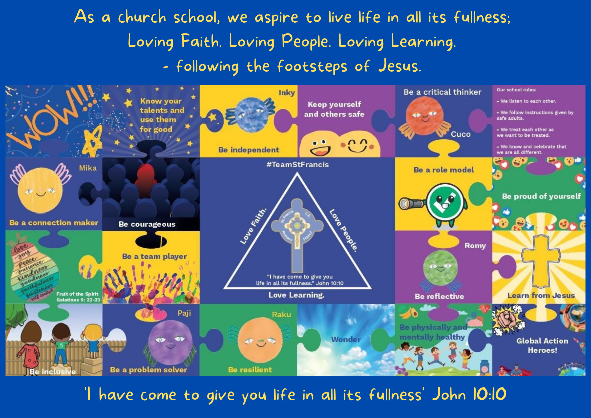 St Francis PSHE Curriculum  Year 6 End points:1. Being able to think things through and make good choices. 2. Having self-confidence and self-awareness.  3. Taking care of your physical health. 4. Keeping yourself and others safe. 5. Being community minded. 6. Having aspirational thoughts and the ability to plan for the future. 7. Being able to make and maintain healthy friendships. 8. Putting EDJ into practice.  In Year 4, we work on: 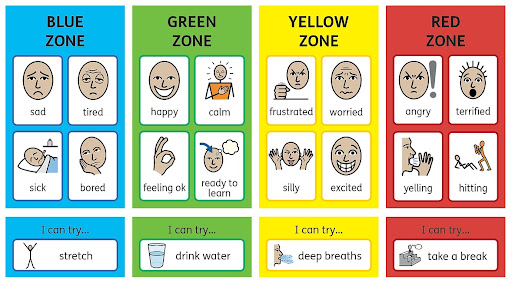 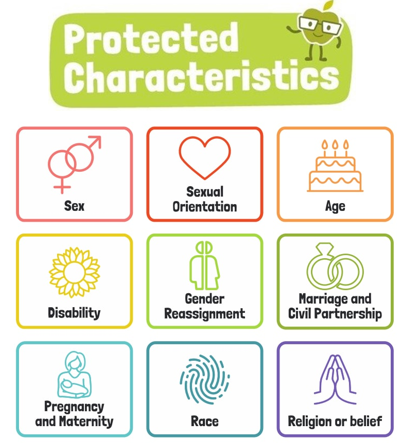 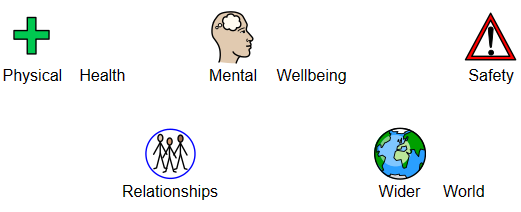 Big Question PSHE Strand End Point Aut 1How do we treat each other with respect?Relationships8. Putting EDJ into practice.  Aut 2How can we manage risk in different places? Safety 4. Keeping yourself and others safe. Spr 1How can we develop healthy minds? Mental Wellbeing1. Being able to think things through and make good choices. Spr 2How can we take care of our physical health?  Physical Health 3. Taking care of your physical health. Sum 1What strengths, skills and interests do we have?Mental Wellbeing2. Having self-confidence and self-awareness.  Sum 2How can our choices make a difference to others and the environment?  Wider World 5. Being community minded. 